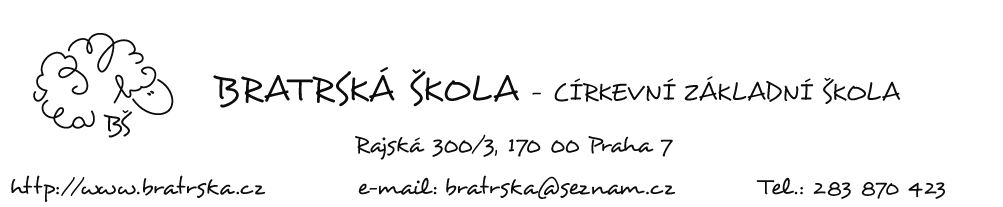 Ředitelce Bratrské školy – církevní základní školyŽádost o přijetí do přípravné třídyŽádám o přijetí dítěte ke vzdělávání do přípravné třídy základní školy, jejíž činnost vykonává Bratrská škola – církevní základní škola podle  § 47 školského zákona od ……………………Dítě:Jméno a příjmení:   ___________________________________________________________Datum narození:   _______________________     Místo narození:  _____________________Místo trvalého pobytu:   _______________________________________________________Zákonný zástupce:Jméno a příjmení:   ___________________________________________________________Místo trvalého pobytu:    _______________________________________________________Adresa pro doručení písemností (Je-li adresa pro doručení písemností  odlišná  od místa trvalého pobytu):   ___________________________________________________________________________Telefonní spojení:   ________________________________E-mail:   _________________________________________V Praze dne  ______________________                               …………………………………..                                                                                                       podpis zákonných zástupců